Application Form for Faculty Post for AIIMS, Bathinda on Deputation BasisALL INDIA INSTITUTE OF MEDICAL SCIENCES, BATHINDA BRIEF OF THE CANDIDATEDate:……………………                                                                                          Signature of Candidate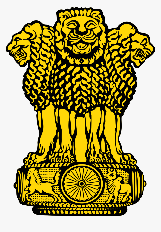 ALL INDIA INSTITUTE OF MEDICAL SCIENCES, BATHINDAJODHPUR ROMANA, MANDI DABWALI ROAD, BATHINDA, PUNJAB- 151001ਅਖਿਲ ਭਾਰਤੀ ਆਯੁਰਵਿਗਿਆਨ ਸੰਸਥਾਨ, ਬਠਿੰਡਾ | अखिल भारतीय आयुर्विज्ञान संस्थान, बठिंडाRECRUITMENT CELL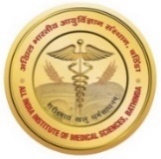 Application for the post of	inthe Department of	on Deputation basis at AIIMS, BathindaApplication for the post of	inthe Department of	on Deputation basis at AIIMS, BathindaApplication for the post of	inthe Department of	on Deputation basis at AIIMS, BathindaApplication for the post of	inthe Department of	on Deputation basis at AIIMS, BathindaApplication for the post of	inthe Department of	on Deputation basis at AIIMS, BathindaApplication for the post of	inthe Department of	on Deputation basis at AIIMS, BathindaApplication for the post of	inthe Department of	on Deputation basis at AIIMS, Bathinda1.Name and address in BLOCK lettersName and address in BLOCK lettersName and address in BLOCK letters................................................................................................................................................................................................................................................................................................................................................................................................................Affix here recent passport size photograph1.Name and address in BLOCK lettersName and address in BLOCK lettersName and address in BLOCK letters2.Father’s NameFather’s NameFather’s Name3.Date of Birth (in Christian era)Date of Birth (in Christian era)Date of Birth (in Christian era)4.Date of retirement under Central/State GovernmentRulesDate of retirement under Central/State GovernmentRulesDate of retirement under Central/State GovernmentRules5.Educational QualificationEducational Qualificationi)5.Educational QualificationEducational Qualificationii)5.Educational QualificationEducational Qualificationiii)5.Educational QualificationEducational Qualificationiv)6.Whether educational and other qualifications required for the post are satisfied (if any qualification has been treated as equivalent to the one prescribed in the rules, state the authority for the same).Whether educational and other qualifications required for the post are satisfied (if any qualification has been treated as equivalent to the one prescribed in the rules, state the authority for the same).Whether educational and other qualifications required for the post are satisfied (if any qualification has been treated as equivalent to the one prescribed in the rules, state the authority for the same).Whether educational and other qualifications required for the post are satisfied (if any qualification has been treated as equivalent to the one prescribed in the rules, state the authority for the same).Whether educational and other qualifications required for the post are satisfied (if any qualification has been treated as equivalent to the one prescribed in the rules, state the authority for the same).Whether educational and other qualifications required for the post are satisfied (if any qualification has been treated as equivalent to the one prescribed in the rules, state the authority for the same).6.6.RequiredRequiredRequiredPossessed by the ApplicantPossessed by the Applicant6.Essential6.Essential6.Essential6.Essential6.Desirable7.Please state clearly whether in the light of entries made by you above, you meet the requirements of the postPlease state clearly whether in the light of entries made by you above, you meet the requirements of the postPlease state clearly whether in the light of entries made by you above, you meet the requirements of the postPlease state clearly whether in the light of entries made by you above, you meet the requirements of the post8.Details of employments (in chronological order) enclose a separate sheet, duly authenticated by your signature if the space below is insufficient.Details of employments (in chronological order) enclose a separate sheet, duly authenticated by your signature if the space below is insufficient.Details of employments (in chronological order) enclose a separate sheet, duly authenticated by your signature if the space below is insufficient.Details of employments (in chronological order) enclose a separate sheet, duly authenticated by your signature if the space below is insufficient.Details of employments (in chronological order) enclose a separate sheet, duly authenticated by your signature if the space below is insufficient.Details of employments (in chronological order) enclose a separate sheet, duly authenticated by your signature if the space below is insufficient.Details of employments (in chronological order) enclose a separate sheet, duly authenticated by your signature if the space below is insufficient.8.S.NoName of the Office/Institute/Organization)Post HeldDuration of ExperienceDuration of ExperienceTotal Duration of ExperienceYear(s), Month(s), day(s)Pay-band and Grade pay (Scale of Pay if in pre- revised scale of pay)Nature of Duties8.S.NoName of the Office/Institute/Organization)Post HeldFromToTotal Duration of ExperienceYear(s), Month(s), day(s)Pay-band and Grade pay (Scale of Pay if in pre- revised scale of pay)Nature of Duties8.1.8.2.8.3.8.4.8.5.8.Total work experience in required Grade Pay:Total work experience in required Grade Pay:……..…….……..………..Year(s)………………..……………..      Month(s)	Day(s)……..…….……..………..Year(s)………………..……………..      Month(s)	Day(s)……..…….……..………..Year(s)………………..……………..      Month(s)	Day(s)……..…….……..………..Year(s)………………..……………..      Month(s)	Day(s)……..…….……..………..Year(s)………………..……………..      Month(s)	Day(s)……..…….……..………..Year(s)………………..……………..      Month(s)	Day(s)9.Nature of   present   employment (i.e.ad-hoc   or   temporary   orquasi-permanent or permanent)Nature of   present   employment (i.e.ad-hoc   or   temporary   orquasi-permanent or permanent)10.In case the present employment is held on deputation/contract basis, please state: (a) the date of initial appointment (b) period of appointment on deputation/contract (c) name of the parent office/organization to which you belongIn case the present employment is held on deputation/contract basis, please state: (a) the date of initial appointment (b) period of appointment on deputation/contract (c) name of the parent office/organization to which you belong11.Additional details about present employment please state whether working under: (a)Central Government (b)State Government (c)Autonomous Organization (d)Government undertaking (e)UniversityAdditional details about present employment please state whether working under: (a)Central Government (b)State Government (c)Autonomous Organization (d)Government undertaking (e)University12.Are you in revised scale of pay? If yes, give the date from which the revision took place and also indicate the pre-revised scale.Are you in revised scale of pay? If yes, give the date from which the revision took place and also indicate the pre-revised scale.13.Total emoluments per month now drawn.Total emoluments per month now drawn.14.Additional information, if any which you would like to mention in support of your suitability for the post. Enclose a separate sheet, if the space is Insufficient.Additional information, if any which you would like to mention in support of your suitability for the post. Enclose a separate sheet, if the space is Insufficient.15.Whether belongs to SC/ST/OBC (if yes, please specify)Whether belongs to SC/ST/OBC (if yes, please specify)16.Cont act Nos.1) Office16.Cont act Nos.2) Residence16.Cont act Nos.3)  Mobile16.Cont act Nos.4)  E-mail address17.If selected, specify the minimum required joining timeIf selected, specify the minimum required joining timeSignature of the CandidateSignature of the CandidateSignature of the CandidateCandidate’s Address:Date:Date:Date:Countersigned:Countersigned:Countersigned:[Employer/Authorized Officer][Employer/Authorized Officer][Employer/Authorized Officer]Name of the Candidate:Name of the Candidate:Name of the Candidate:Name of the Candidate:Name of the Candidate:Name of the Candidate:Name of the Candidate:Paste recent passport size photograph here.Applied for the Post of: Applied for the Post of: Applied for the Post of: Applied for the Post of: Applied for the Post of: Applied for the Post of: Applied for the Post of: Paste recent passport size photograph here.Applied in the Department:Applied in the Department:Applied in the Department:Applied in the Department:Applied in the Department:Applied in the Department:Applied in the Department:Paste recent passport size photograph here.Applied under Category:(UR/OBC/SC/ST/EWS)Applied under Category:(UR/OBC/SC/ST/EWS)Applied under Category:(UR/OBC/SC/ST/EWS)Applied under Category:(UR/OBC/SC/ST/EWS)Applied under Category:(UR/OBC/SC/ST/EWS)Applied under Category:(UR/OBC/SC/ST/EWS)Applied under Category:(UR/OBC/SC/ST/EWS)Paste recent passport size photograph here.Date of BirthDate of BirthDate of BirthDate of BirthDate of BirthDate of BirthDate of BirthAge of candidate as on last date of submission of online applicationAge of candidate as on last date of submission of online applicationAge of candidate as on last date of submission of online applicationAge of candidate as on last date of submission of online applicationAge of candidate as on last date of submission of online applicationYearMonthMonthMonthDayDayDayQualificationQualificationQualificationQualificationQualificationQualificationQualificationQualificationQualificationQualificationQualificationQualificationQualificationYear of PassingYear of PassingYear of PassingYear of PassingNo. of attemptsNo. of attemptsNo. of attemptsName of the InstitutionName of the InstitutionName of the InstitutionName of the InstitutionDegreeMBBSM.D.D.M./M.ChD.N.B.PGDNBAny otherExperienceExperienceExperienceExperienceExperienceExperienceExperienceExperienceExperienceExperienceExperienceExperiencePost/Level/ DesignationDurationDurationDurationDurationDurationName of the Organization/InstitutionName of the Organization/InstitutionName of the Organization/InstitutionName of the Organization/InstitutionDuration (YYMMDD)Duration (YYMMDD)Post/Level/ DesignationFromFromToToToName of the Organization/InstitutionName of the Organization/InstitutionName of the Organization/InstitutionName of the Organization/InstitutionDuration (YYMMDD)Duration (YYMMDD)Paper PublishedPaper PublishedPaper PublishedPaper PublishedPaper PublishedPaper PublishedPaper PublishedPaper PublishedPaper PublishedPaper PublishedPaper PublishedPaper PublishedNational/ InternationalNational/ InternationalIndexedIndexedNon- IndexedNon- IndexedAccepted of publicationAccepted of publicationAccepted of publicationPresented at ConferencesPresented at ConferencesPresented at ConferencesNationalNationalInternationalInternationalTotalTotalChapter in Books :Chapter in Books :Chapter in Books :Chapter in Books :Awards/ Recognitions:Awards/ Recognitions:Awards/ Recognitions:Awards/ Recognitions:Awards/ Recognitions:Awards/ Recognitions:Any other information:Any other information:Any other information:Any other information:Any other information:Any other information:Notice period required for joining:Notice period required for joining:Notice period required for joining:Notice period required for joining:Notice period required for joining:Notice period required for joining: